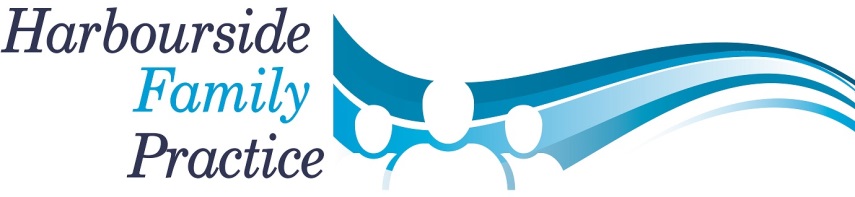 Asthma review for children aged four to eleven years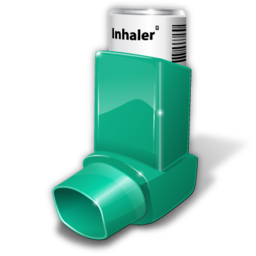 Please use the form below if your child’s asthma is stable and controlled. If your child’s symptoms are deteriorating or you have any concerns, please make an appointment with the respiratory nurse or a doctor.Part 1. Please let your child respond to the first four questions (numbers 1 to 4). If your child needs help in reading or understanding the question, you may help, but let your child select the response.Part 2. Complete the remaining questions on your own and without letting your child’s responses influence your answers. There are no right or wrong answers.Please email your completed form to us at reception.harbourside@nhs.net  or deliver it to the surgery. We have a post box on the outside wall to the left of the main reception doors.It is really important your child has good oral hygiene with inhaler use. If you are not sure about this, please ask.If your child is using a blue or reliever inhaler more than THREE times a week on a regular basis, please book a review with one of our respiratory nurses.Note if returning the form by email: Please note that you will be sending information about your child across the Internet. We use a secure email service. Whilst every effort is made to keep this information secure, you should be aware that we cannot offer any guarantee of absolute privacy. If this matter concerns you then please print off the form, complete it and return to the surgery.Personal Information: Personal information retained on this system is stored in a secure data centre located in the UK and is treated as confidential.ASTHMA REVIEW QUESTIONNAIREFor children aged 4 to 11 yearsAll questions contained in this questionnaire are strictly confidential 
and will become part of your medical record.ASTHMA REVIEW QUESTIONNAIREFor children aged 4 to 11 yearsAll questions contained in this questionnaire are strictly confidential 
and will become part of your medical record.ASTHMA REVIEW QUESTIONNAIREFor children aged 4 to 11 yearsAll questions contained in this questionnaire are strictly confidential 
and will become part of your medical record.ASTHMA REVIEW QUESTIONNAIREFor children aged 4 to 11 yearsAll questions contained in this questionnaire are strictly confidential 
and will become part of your medical record.ASTHMA REVIEW QUESTIONNAIREFor children aged 4 to 11 yearsAll questions contained in this questionnaire are strictly confidential 
and will become part of your medical record.ASTHMA REVIEW QUESTIONNAIREFor children aged 4 to 11 yearsAll questions contained in this questionnaire are strictly confidential 
and will become part of your medical record.ASTHMA REVIEW QUESTIONNAIREFor children aged 4 to 11 yearsAll questions contained in this questionnaire are strictly confidential 
and will become part of your medical record.ASTHMA REVIEW QUESTIONNAIREFor children aged 4 to 11 yearsAll questions contained in this questionnaire are strictly confidential 
and will become part of your medical record.ASTHMA REVIEW QUESTIONNAIREFor children aged 4 to 11 yearsAll questions contained in this questionnaire are strictly confidential 
and will become part of your medical record.Name Date of birth: Date of birth: Date of birth: Date of birth: Home Phone: Home Phone: Home Phone: Mobile phone:Mobile phone:Mobile phone:Mobile phone:Email address: Email address: Email address: Email address: Email address: Email address: Email address: Email address: Email address: Address:Address:Postcode: Postcode: Please complete with as much detail as possiblePlease complete with as much detail as possiblePlease complete with as much detail as possiblePlease complete with as much detail as possiblePlease complete with as much detail as possiblePlease complete with as much detail as possiblePlease complete with as much detail as possiblePlease complete with as much detail as possiblePlease complete with as much detail as possibleFor your child to completeHow is your asthma today?For your child to completeHow is your asthma today?For your child to completeHow is your asthma today?For your child to completeHow is your asthma today?For your child to completeHow is your asthma today? Very bad Very bad Very bad Very badFor your child to completeHow is your asthma today?For your child to completeHow is your asthma today?For your child to completeHow is your asthma today?For your child to completeHow is your asthma today?For your child to completeHow is your asthma today? Bad Bad Bad BadFor your child to completeHow is your asthma today?For your child to completeHow is your asthma today?For your child to completeHow is your asthma today?For your child to completeHow is your asthma today?For your child to completeHow is your asthma today? Good  Very good Good  Very good Good  Very good Good  Very goodFor your child to completeHow much of a problem is your asthma when you run, exercise or play sports?For your child to completeHow much of a problem is your asthma when you run, exercise or play sports?For your child to completeHow much of a problem is your asthma when you run, exercise or play sports?For your child to completeHow much of a problem is your asthma when you run, exercise or play sports?For your child to completeHow much of a problem is your asthma when you run, exercise or play sports? It’s a big problem, I can’t do what I   want to do. It’s a big problem, I can’t do what I   want to do. It’s a big problem, I can’t do what I   want to do. It’s a big problem, I can’t do what I   want to do.For your child to completeHow much of a problem is your asthma when you run, exercise or play sports?For your child to completeHow much of a problem is your asthma when you run, exercise or play sports?For your child to completeHow much of a problem is your asthma when you run, exercise or play sports?For your child to completeHow much of a problem is your asthma when you run, exercise or play sports?For your child to completeHow much of a problem is your asthma when you run, exercise or play sports? It’s a problem and I don’t like it It’s a problem and I don’t like it It’s a problem and I don’t like it It’s a problem and I don’t like itFor your child to completeHow much of a problem is your asthma when you run, exercise or play sports?For your child to completeHow much of a problem is your asthma when you run, exercise or play sports?For your child to completeHow much of a problem is your asthma when you run, exercise or play sports?For your child to completeHow much of a problem is your asthma when you run, exercise or play sports?For your child to completeHow much of a problem is your asthma when you run, exercise or play sports? It’s a bit of a problem but it’s okay It’s a bit of a problem but it’s okay It’s a bit of a problem but it’s okay It’s a bit of a problem but it’s okay It’s not a problem It’s not a problem It’s not a problem It’s not a problemFor your child to completeDoes your asthma make you cough?For your child to completeDoes your asthma make you cough?For your child to completeDoes your asthma make you cough?For your child to completeDoes your asthma make you cough?For your child to completeDoes your asthma make you cough? Yes all the time Yes all the time Yes all the time Yes all the timeFor your child to completeDoes your asthma make you cough?For your child to completeDoes your asthma make you cough?For your child to completeDoes your asthma make you cough?For your child to completeDoes your asthma make you cough?For your child to completeDoes your asthma make you cough? Yes, most of the time Yes, most of the time Yes, most of the time Yes, most of the timeFor your child to completeDoes your asthma make you cough?For your child to completeDoes your asthma make you cough?For your child to completeDoes your asthma make you cough?For your child to completeDoes your asthma make you cough?For your child to completeDoes your asthma make you cough? Yes, sometimes No, never Yes, sometimes No, never Yes, sometimes No, never Yes, sometimes No, neverFor your child to completeDoes your asthma make you wake up during the night?For your child to completeDoes your asthma make you wake up during the night?For your child to completeDoes your asthma make you wake up during the night?For your child to completeDoes your asthma make you wake up during the night?For your child to completeDoes your asthma make you wake up during the night? Yes, all the time Yes, all the time Yes, all the time Yes, all the timeFor your child to completeDoes your asthma make you wake up during the night?For your child to completeDoes your asthma make you wake up during the night?For your child to completeDoes your asthma make you wake up during the night?For your child to completeDoes your asthma make you wake up during the night?For your child to completeDoes your asthma make you wake up during the night? Yes, most of the time Yes, sometimes No, never Yes, most of the time Yes, sometimes No, never Yes, most of the time Yes, sometimes No, never Yes, most of the time Yes, sometimes No, neverDuring the last four weeks how many days did your child have any daytime asthma symptoms?During the last four weeks how many days did your child have any daytime asthma symptoms?During the last four weeks how many days did your child have any daytime asthma symptoms?During the last four weeks how many days did your child have any daytime asthma symptoms?During the last four weeks how many days did your child have any daytime asthma symptoms? None None None None None NoneDuring the last four weeks how many days did your child have any daytime asthma symptoms?During the last four weeks how many days did your child have any daytime asthma symptoms?During the last four weeks how many days did your child have any daytime asthma symptoms?During the last four weeks how many days did your child have any daytime asthma symptoms?During the last four weeks how many days did your child have any daytime asthma symptoms? 1 to 3 days 1 to 3 days 1 to 3 days 1 to 3 days 1 to 3 days 1 to 3 daysDuring the last four weeks how many days did your child have any daytime asthma symptoms?During the last four weeks how many days did your child have any daytime asthma symptoms?During the last four weeks how many days did your child have any daytime asthma symptoms?During the last four weeks how many days did your child have any daytime asthma symptoms?During the last four weeks how many days did your child have any daytime asthma symptoms? 4 to 10 days 4 to 10 days 4 to 10 days 4 to 10 days 4 to 10 days 4 to 10 daysDuring the last four weeks how many days did your child have any daytime asthma symptoms?During the last four weeks how many days did your child have any daytime asthma symptoms?During the last four weeks how many days did your child have any daytime asthma symptoms?During the last four weeks how many days did your child have any daytime asthma symptoms?During the last four weeks how many days did your child have any daytime asthma symptoms? 11 to 18 days 11 to 18 days 11 to 18 days 11 to 18 days 11 to 18 days 11 to 18 daysDuring the last four weeks how many days did your child have any daytime asthma symptoms?During the last four weeks how many days did your child have any daytime asthma symptoms?During the last four weeks how many days did your child have any daytime asthma symptoms?During the last four weeks how many days did your child have any daytime asthma symptoms?During the last four weeks how many days did your child have any daytime asthma symptoms? 19 to 24 days Every day 19 to 24 days Every day 19 to 24 days Every day 19 to 24 days Every day 19 to 24 days Every day 19 to 24 days Every dayDuring the last four weeks how many days did your child wheeze during the day because of asthma?During the last four weeks how many days did your child wheeze during the day because of asthma?During the last four weeks how many days did your child wheeze during the day because of asthma?During the last four weeks how many days did your child wheeze during the day because of asthma?During the last four weeks how many days did your child wheeze during the day because of asthma? None None None None None NoneDuring the last four weeks how many days did your child wheeze during the day because of asthma?During the last four weeks how many days did your child wheeze during the day because of asthma?During the last four weeks how many days did your child wheeze during the day because of asthma?During the last four weeks how many days did your child wheeze during the day because of asthma?During the last four weeks how many days did your child wheeze during the day because of asthma? 1 to 3 days 1 to 3 days 1 to 3 days 1 to 3 days 1 to 3 days 1 to 3 daysDuring the last four weeks how many days did your child wheeze during the day because of asthma?During the last four weeks how many days did your child wheeze during the day because of asthma?During the last four weeks how many days did your child wheeze during the day because of asthma?During the last four weeks how many days did your child wheeze during the day because of asthma?During the last four weeks how many days did your child wheeze during the day because of asthma? 4 to 10 days 4 to 10 days 4 to 10 days 4 to 10 days 4 to 10 days 4 to 10 daysDuring the last four weeks how many days did your child wheeze during the day because of asthma?During the last four weeks how many days did your child wheeze during the day because of asthma?During the last four weeks how many days did your child wheeze during the day because of asthma?During the last four weeks how many days did your child wheeze during the day because of asthma?During the last four weeks how many days did your child wheeze during the day because of asthma? 11 to 18 days 11 to 18 days 11 to 18 days 11 to 18 days 11 to 18 days 11 to 18 daysDuring the last four weeks how many days did your child wheeze during the day because of asthma?During the last four weeks how many days did your child wheeze during the day because of asthma?During the last four weeks how many days did your child wheeze during the day because of asthma?During the last four weeks how many days did your child wheeze during the day because of asthma?During the last four weeks how many days did your child wheeze during the day because of asthma? 19 to 24 days Every day 19 to 24 days Every day 19 to 24 days Every day 19 to 24 days Every day 19 to 24 days Every day 19 to 24 days Every dayDuring the last four weeks how many days did your child wake up during the night because of asthma?During the last four weeks how many days did your child wake up during the night because of asthma?During the last four weeks how many days did your child wake up during the night because of asthma?During the last four weeks how many days did your child wake up during the night because of asthma?During the last four weeks how many days did your child wake up during the night because of asthma? None None None None None NoneDuring the last four weeks how many days did your child wake up during the night because of asthma?During the last four weeks how many days did your child wake up during the night because of asthma?During the last four weeks how many days did your child wake up during the night because of asthma?During the last four weeks how many days did your child wake up during the night because of asthma?During the last four weeks how many days did your child wake up during the night because of asthma? 1 to 3 days 1 to 3 days 1 to 3 days 1 to 3 days 1 to 3 days 1 to 3 daysDuring the last four weeks how many days did your child wake up during the night because of asthma?During the last four weeks how many days did your child wake up during the night because of asthma?During the last four weeks how many days did your child wake up during the night because of asthma?During the last four weeks how many days did your child wake up during the night because of asthma?During the last four weeks how many days did your child wake up during the night because of asthma? 4 to 10 days 4 to 10 days 4 to 10 days 4 to 10 days 4 to 10 days 4 to 10 daysDuring the last four weeks how many days did your child wake up during the night because of asthma?During the last four weeks how many days did your child wake up during the night because of asthma?During the last four weeks how many days did your child wake up during the night because of asthma?During the last four weeks how many days did your child wake up during the night because of asthma?During the last four weeks how many days did your child wake up during the night because of asthma? 11 to 18 days 11 to 18 days 11 to 18 days 11 to 18 days 11 to 18 days 11 to 18 daysDuring the last four weeks how many days did your child wake up during the night because of asthma?During the last four weeks how many days did your child wake up during the night because of asthma?During the last four weeks how many days did your child wake up during the night because of asthma?During the last four weeks how many days did your child wake up during the night because of asthma?During the last four weeks how many days did your child wake up during the night because of asthma? 19 to 24 days Every day 19 to 24 days Every day 19 to 24 days Every day 19 to 24 days Every day 19 to 24 days Every day 19 to 24 days Every dayDoes your child take their inhaler as prescribed?Does your child take their inhaler as prescribed?Does your child take their inhaler as prescribed?Does your child take their inhaler as prescribed?Does your child take their inhaler as prescribed? Yes         No Yes         No Yes         No Yes         NoFor advice on how to use an inhaler please visit the Asthma UK website. Go to: https://www.asthma.org.uk/advice/inhaler-videos/Alternatively ask at your pharmacy. Correct inhaler technique is very important in the management of your asthma.For advice on how to use an inhaler please visit the Asthma UK website. Go to: https://www.asthma.org.uk/advice/inhaler-videos/Alternatively ask at your pharmacy. Correct inhaler technique is very important in the management of your asthma.For advice on how to use an inhaler please visit the Asthma UK website. Go to: https://www.asthma.org.uk/advice/inhaler-videos/Alternatively ask at your pharmacy. Correct inhaler technique is very important in the management of your asthma.For advice on how to use an inhaler please visit the Asthma UK website. Go to: https://www.asthma.org.uk/advice/inhaler-videos/Alternatively ask at your pharmacy. Correct inhaler technique is very important in the management of your asthma.For advice on how to use an inhaler please visit the Asthma UK website. Go to: https://www.asthma.org.uk/advice/inhaler-videos/Alternatively ask at your pharmacy. Correct inhaler technique is very important in the management of your asthma.For advice on how to use an inhaler please visit the Asthma UK website. Go to: https://www.asthma.org.uk/advice/inhaler-videos/Alternatively ask at your pharmacy. Correct inhaler technique is very important in the management of your asthma.For advice on how to use an inhaler please visit the Asthma UK website. Go to: https://www.asthma.org.uk/advice/inhaler-videos/Alternatively ask at your pharmacy. Correct inhaler technique is very important in the management of your asthma.For advice on how to use an inhaler please visit the Asthma UK website. Go to: https://www.asthma.org.uk/advice/inhaler-videos/Alternatively ask at your pharmacy. Correct inhaler technique is very important in the management of your asthma.For advice on how to use an inhaler please visit the Asthma UK website. Go to: https://www.asthma.org.uk/advice/inhaler-videos/Alternatively ask at your pharmacy. Correct inhaler technique is very important in the management of your asthma.For advice on how to use an inhaler please visit the Asthma UK website. Go to: https://www.asthma.org.uk/advice/inhaler-videos/Alternatively ask at your pharmacy. Correct inhaler technique is very important in the management of your asthma.For advice on how to use an inhaler please visit the Asthma UK website. Go to: https://www.asthma.org.uk/advice/inhaler-videos/Alternatively ask at your pharmacy. Correct inhaler technique is very important in the management of your asthma.Has your child had any asthma exacerbations or attended A& E with asthma in the last 12 months?Has your child had any asthma exacerbations or attended A& E with asthma in the last 12 months?Has your child had any asthma exacerbations or attended A& E with asthma in the last 12 months?Has your child had any asthma exacerbations or attended A& E with asthma in the last 12 months?Has your child had any asthma exacerbations or attended A& E with asthma in the last 12 months?Has your child had any asthma exacerbations or attended A& E with asthma in the last 12 months?Has your child had any asthma exacerbations or attended A& E with asthma in the last 12 months?Has your child had any asthma exacerbations or attended A& E with asthma in the last 12 months?Has your child had any asthma exacerbations or attended A& E with asthma in the last 12 months?Has your child had any asthma exacerbations or attended A& E with asthma in the last 12 months? No   Yes. If yes, how many?  …… No   Yes. If yes, how many?  …… No   Yes. If yes, how many?  …… No   Yes. If yes, how many?  …… No   Yes. If yes, how many?  …… No   Yes. If yes, how many?  ……If you know it, please give us your child’s best peak flow reading from home.If you know it, please give us your child’s best peak flow reading from home.If you know it, please give us your child’s best peak flow reading from home.If you know it, please give us your child’s best peak flow reading from home.If you know it, please give us your child’s best peak flow reading from home.Best peak flow reading is:      Best peak flow reading is:      Best peak flow reading is:      Best peak flow reading is:      Best peak flow reading is:      Best peak flow reading is:       Has your child had this year’s seasonal flu jab? Has your child had this year’s seasonal flu jab? Has your child had this year’s seasonal flu jab? Has your child had this year’s seasonal flu jab? Has your child had this year’s seasonal flu jab? No No No Yes Yes YesIf no, please contact the surgery to book an appointment. Flu vaccinations are available annually, between September & March.                         I decline a flu vaccination for 2020/21.If no, please contact the surgery to book an appointment. Flu vaccinations are available annually, between September & March.                         I decline a flu vaccination for 2020/21.If no, please contact the surgery to book an appointment. Flu vaccinations are available annually, between September & March.                         I decline a flu vaccination for 2020/21.If no, please contact the surgery to book an appointment. Flu vaccinations are available annually, between September & March.                         I decline a flu vaccination for 2020/21.If no, please contact the surgery to book an appointment. Flu vaccinations are available annually, between September & March.                         I decline a flu vaccination for 2020/21.If no, please contact the surgery to book an appointment. Flu vaccinations are available annually, between September & March.                         I decline a flu vaccination for 2020/21.If no, please contact the surgery to book an appointment. Flu vaccinations are available annually, between September & March.                         I decline a flu vaccination for 2020/21.If no, please contact the surgery to book an appointment. Flu vaccinations are available annually, between September & March.                         I decline a flu vaccination for 2020/21.If no, please contact the surgery to book an appointment. Flu vaccinations are available annually, between September & March.                         I decline a flu vaccination for 2020/21.If no, please contact the surgery to book an appointment. Flu vaccinations are available annually, between September & March.                         I decline a flu vaccination for 2020/21.If no, please contact the surgery to book an appointment. Flu vaccinations are available annually, between September & March.                         I decline a flu vaccination for 2020/21. Do you have a written asthma action plan for your child? Yes …….    No ……….. Do you have a written asthma action plan for your child? Yes …….    No ……….. Do you have a written asthma action plan for your child? Yes …….    No ……….. Do you have a written asthma action plan for your child? Yes …….    No ……….. Do you have a written asthma action plan for your child? Yes …….    No ……….. Do you have a written asthma action plan for your child? Yes …….    No ……….. Do you have a written asthma action plan for your child? Yes …….    No ……….. Do you have a written asthma action plan for your child? Yes …….    No ……….. Do you have a written asthma action plan for your child? Yes …….    No ……….. Do you have a written asthma action plan for your child? Yes …….    No ……….. Do you have a written asthma action plan for your child? Yes …….    No ………..